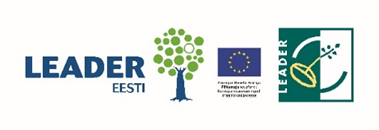 MTÜ Virumaa Koostöökogu juhatuse protokoll 		       20.10.2022 nr 131Google meet keskkonnasKoosoleku juhataja: Andrea Eiche Koosoleku protokollija: Kadri KuusmikOsalejad: Gerri Alamets (EMTAK 94995), Kaja Kreisman (EMTAK 55201), Sigrid Välbe (EMTAK 56101), Andrea Eiche (EMTAK 85529), Valdek Haugas (EMTAK 96011) Rauno Võrno (EMTAK 84114) Eve Ojala-Bakradze zoom (EMTAK 84114)Kutsutud: Anu Horn PÄEVAKORDMaksetaotluse esitamine strateegia ettevalmistava toetuse teise osa väljamaksmiseks. Rakenduskava 2022 muutmine, covid eelarve kasutusele võtmine 2023Soome koostöö aruteluPuhkus Koostööprojekt „Rohelised kogukonnad“ ja pilootprojekti ideeMuud küsimused 